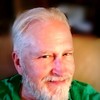 Bob Culley- Chief Operations Officer at Culley Enviro LLCCleaning Efficacy Testing results. Unofficially, I randomly tested two N95 masks and one countertop with my ATP meter. As you recall, this meter does not test specifically for Covid-19, but does indicate whether a surface has been cleaned successfully. If you use any of the cleaning solutions/wipes on the EPA N List, you will effectively neutralize Covid-19. Swab #1 was on a mask that had been cleaned using a Hydroxyl generator overnight, Swab #2 was on a mask that had not been exposed to the Hydroxyl generator and had not been cleaned in any way. Swab #3 was on a countertop that had been wiped down with Lysol wipes. We are looking for a result of below 35 on the ATP meter. Swab#1 = 17 Swab#2 = 155 Swab#3 = 18 It would appear that the Hydroxyl generator and Lysol wipes were effective at reducing the number of germs and bacteria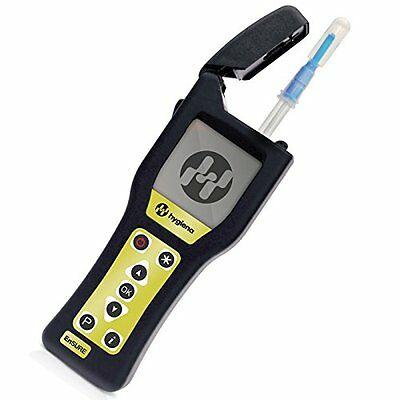 